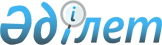 О внесении изменений и дополнения в решение Риддерского городского маслихата от 27 декабря 2013 года № 23/16-V "О бюджете города Риддера на 2014-2016 годы"
					
			Утративший силу
			
			
		
					Решение Риддерского городского маслихата Восточно-Казахстанской области от 27 марта 2014 года N 25/2-V. Зарегистрировано Департаментом юстиции Восточно-Казахстанской области 11 апреля 2014 года № 3228. Утратило силу в связи с истечением срока действия (письмо Риддерского городского маслихата Восточно-Казахстанской области от 22 декабря 2014 года № 947/04-08)      Сноска. Утратило силу в связи с истечением срока действия (письмо Риддерского городского маслихата Восточно-Казахстанской области от 22.12.2014 № 947/04-08).

      Примечание РЦПИ.

      В тексте документа сохранена пунктуация и орфография оригинала.

      В соответствии с пунктом 5 статьи 104, пунктом 1 статьи 109 и пунктом 1 статьи 111 Бюджетного кодекса Республики Казахстан от 4 декабря 2008 года, подпунктом 1) пункта 1 статьи 6 Закона Республики Казахстан от 23 января 2001 года «О местном государственном управлении и самоуправлении в Республике Казахстан», Риддерский городской маслихат РЕШИЛ:

      1. Внести в решение Риддерского городского маслихата от 27 декабря 2013 года № 23/16-V «О бюджете города Риддера на 2014-2016 годы» (зарегистрировано в Реестре государственной регистрации нормативных правовых актов за № 3155 от 13 января 2014 года, опубликовано в газете «Лениногорская правда» от 31 января 2014 года № 5) следующие изменения и дополнение:

      пункт 1 изложить в следующей редакции:

      «1. Утвердить бюджет города Риддера на 2014-2016 годы согласно приложениям 1, 2 и 3 соответственно, в том числе на 2014 год в следующих объемах:

      1) доходы – 5717865 тысяч тенге, в том числе:

      налоговые поступления – 2855542 тысяч тенге;

      неналоговые поступления – 7545 тысяч тенге;

      поступления от продажи основного капитала – 27000 тысяч тенге;

      поступления трансфертов – 2827778 тысяч тенге;

      2) затраты – 5723341 тысяч тенге;

      3) чистое бюджетное кредитование – 50000 тысяч тенге, в том числе:

      бюджетные кредиты – 50000 тысяч тенге;

      погашение бюджетных кредитов – 0 тысяч тенге;

      4) сальдо по операциям с финансовыми активами – 35520 тысяч тенге;

      5) дефицит (профицит) бюджета – -90996 тысяч тенге;

      6) финансирование дефицита (использование профицита) бюджета – 90996 тысяч тенге.»;

      пункт 3 дополнить подпунктом 2) следующего содержания:

      «2) неиспользованием (недоиспользованием) в 2013 году целевых трансфертов, выделенных из вышестоящего бюджета в сумме 3740,5 тысяч тенге.»;

      приложение 1 изложить в следующей редакции согласно приложению 1 к настоящему решению.

      2. Настоящее решение вводится в действие с 1 января 2014 года.



 Бюджет города Риддера на 2014 год
					© 2012. РГП на ПХВ «Институт законодательства и правовой информации Республики Казахстан» Министерства юстиции Республики Казахстан
				
      Председатель сессии 

З. ШАНЬШИНА

      Секретарь городского маслихата 

И. ПАНЧЕНКО
Приложение 1 к решению XХV 
сессии Риддерского городского 
маслихата от 27 марта 2014 года 
№ 25/2-V 
Приложение 1 к решению XХIII 
сессии Риддерского городского 
маслихата от 27 декабря 2013 года 
№ 23/16-VКатегория

Категория

Категория

Категория

Категория

Категория

Категория

Категория

Категория

Категория

Сумма, тысяч тенге

Класс

Класс

Класс

Класс

Класс

Класс

Класс

Класс

Сумма, тысяч тенге

Подкласс

Подкласс

Подкласс

Подкласс

Подкласс

Подкласс

Сумма, тысяч тенге

Специфика

Специфика

Специфика

Специфика

Сумма, тысяч тенге

Наименование

Наименование

Сумма, тысяч тенге

1. Доходы

1. Доходы

5717865

1

1

Налоговые поступления

Налоговые поступления

2855542

01

01

Подоходный налог

Подоходный налог

1174903

2

2

Индивидуальный подоходный налог

Индивидуальный подоходный налог

1174903

03

03

Социальный налог

Социальный налог

852025

1

1

Социальный налог

Социальный налог

852025

04

04

Налоги на собственность

Налоги на собственность

727145

1

1

Налоги на имущество

Налоги на имущество

367126

3

3

Земельный налог

Земельный налог

209179

4

4

Налог на транспортные средства

Налог на транспортные средства

150631

5

5

Единый земельный налог

Единый земельный налог

209

05

05

Внутренние налоги на товары, работы и услуги

Внутренние налоги на товары, работы и услуги

71944

2

2

Акцизы

Акцизы

9178

3

3

Поступления за использование природных и других ресурсов

Поступления за использование природных и других ресурсов

42000

4

4

Сборы за ведение предпринимательской и профессиональной деятельности

Сборы за ведение предпринимательской и профессиональной деятельности

18516

5

5

Налог на игорный бизнес

Налог на игорный бизнес

2250

08

08

Обязательные платежи, взимаемые за совершение юридически значимых действий и (или) выдачу документов уполномоченными на то государственными органами или должностными лицами

Обязательные платежи, взимаемые за совершение юридически значимых действий и (или) выдачу документов уполномоченными на то государственными органами или должностными лицами

29525

1

1

Государственная пошлина

Государственная пошлина

29525

2

2

Неналоговые поступления

Неналоговые поступления

7545

01

01

Доходы от государственной собственности

Доходы от государственной собственности

7545

5

5

Доходы от аренды имущества, находящегося в государственной собственности

Доходы от аренды имущества, находящегося в государственной собственности

7217

7

7

Вознаграждения по кредитам, выданным из государственного бюджета

Вознаграждения по кредитам, выданным из государственного бюджета

328

3

3

Поступления от продажи основного капитала

Поступления от продажи основного капитала

27000

03

03

Продажа земли и нематериальных активов

Продажа земли и нематериальных активов

27000

1

1

Продажа земли

Продажа земли

17000

2

2

Продажа нематериальных активов

Продажа нематериальных активов

10000

4

4

Поступления трансфертов

Поступления трансфертов

2827778

02

02

Трансферты из вышестоящих органов государственного управления

Трансферты из вышестоящих органов государственного управления

2827778

2

2

Трансферты из областного бюджета

Трансферты из областного бюджета

2827778

Функциональная группа

Функциональная группа

Функциональная группа

Функциональная группа

Функциональная группа

Функциональная группа

Функциональная группа

Функциональная группа

Функциональная группа

Сумма, тысяч тенге

Сумма, тысяч тенге

Функциональная подгруппа

Функциональная подгруппа

Функциональная подгруппа

Функциональная подгруппа

Функциональная подгруппа

Функциональная подгруппа

Функциональная подгруппа

Функциональная подгруппа

Сумма, тысяч тенге

Сумма, тысяч тенге

АБП

АБП

АБП

АБП

АБП

АБП

Сумма, тысяч тенге

Сумма, тысяч тенге

Программа

Программа

Программа

Программа

Сумма, тысяч тенге

Сумма, тысяч тенге

Наименование

Наименование

Сумма, тысяч тенге

Сумма, тысяч тенге

II. Затраты 

II. Затраты 

5723341

5723341

01

Государственные услуги общего характера

Государственные услуги общего характера

162526

162526

1

1

Представительные, исполнительные и другие органы, выполняющие общие функции государственного управления

Представительные, исполнительные и другие органы, выполняющие общие функции государственного управления

117861

117861

112

112

Аппарат маслихата района (города областного значения)

Аппарат маслихата района (города областного значения)

14800

14800

001

001

Услуги по обеспечению деятельности маслихата района (города областного значения)

Услуги по обеспечению деятельности маслихата района (города областного значения)

14397

14397

003

003

Капитальные расходы государственного органа

Капитальные расходы государственного органа

403

403

122

122

Аппарат акима района (города областного значения)

Аппарат акима района (города областного значения)

103061

103061

001

001

Услуги по обеспечению деятельности акима района (города областного значения)

Услуги по обеспечению деятельности акима района (города областного значения)

90458

90458

003

003

Капитальные расходы государственного органа

Капитальные расходы государственного органа

12603

12603

2

2

Финансовая деятельность

Финансовая деятельность

24737

24737

452

452

Отдел финансов района (города областного значения)

Отдел финансов района (города областного значения)

24737

24737

001

001

Услуги по реализации государственной политики в области исполнения бюджета района (города областного значения) и управления коммунальной собственностью района (города областного значения)

Услуги по реализации государственной политики в области исполнения бюджета района (города областного значения) и управления коммунальной собственностью района (города областного значения)

22430

22430

003

003

Проведение оценки имущества в целях налогообложения

Проведение оценки имущества в целях налогообложения

1025

1025

010

010

Приватизация, управление коммунальным имуществом, постприватизационная деятельность и регулирование споров, связанных с этим

Приватизация, управление коммунальным имуществом, постприватизационная деятельность и регулирование споров, связанных с этим

1157

1157

011

011

Учет, хранение, оценка и реализация имущества, поступившего в коммунальную собственность

Учет, хранение, оценка и реализация имущества, поступившего в коммунальную собственность

82

82

018

018

Капитальные расходы государственного органа

Капитальные расходы государственного органа

43

43

5

5

Планирование и статистическая деятельность

Планирование и статистическая деятельность

19928

19928

453

453

Отдел экономики и бюджетного планирования района (города областного значения)

Отдел экономики и бюджетного планирования района (города областного значения)

19928

19928

001

001

Услуги по реализации государственной политики в области формирования и развития экономической политики, системы государственного планирования и управления района (города областного значения) 

Услуги по реализации государственной политики в области формирования и развития экономической политики, системы государственного планирования и управления района (города областного значения) 

19775

19775

004

004

Капитальные расходы государственного органа

Капитальные расходы государственного органа

153

153

02

Оборона

Оборона

23683

23683

1

1

Военные нужды

Военные нужды

11834

11834

122

122

Аппарат акима района (города областного значения)

Аппарат акима района (города областного значения)

11834

11834

005

005

Мероприятия в рамках исполнения всеобщей воинской обязанности

Мероприятия в рамках исполнения всеобщей воинской обязанности

11834

11834

2

2

Организация работы по чрезвычайным ситуациям

Организация работы по чрезвычайным ситуациям

11849

11849

122

122

Аппарат акима района (города областного значения)

Аппарат акима района (города областного значения)

11849

11849

006

006

Предупреждение и ликвидация чрезвычайных ситуаций масштаба района (города областного значения)

Предупреждение и ликвидация чрезвычайных ситуаций масштаба района (города областного значения)

11849

11849

03

Общественный порядок, безопасность, правовая, судебная, уголовно-исполнительная деятельность

Общественный порядок, безопасность, правовая, судебная, уголовно-исполнительная деятельность

9041

9041

9

9

Прочие услуги в области общественного порядка и безопасности

Прочие услуги в области общественного порядка и безопасности

9041

9041

458

458

Отдел жилищно-коммунального хозяйства, пассажирского транспорта и автомобильных дорог района (города областного значения)

Отдел жилищно-коммунального хозяйства, пассажирского транспорта и автомобильных дорог района (города областного значения)

9041

9041

021

021

Обеспечение безопасности дорожного движения в населенных пунктах

Обеспечение безопасности дорожного движения в населенных пунктах

9041

9041

04

Образование

Образование

2118401

2118401

1

1

Дошкольное воспитание и обучение

Дошкольное воспитание и обучение

365971

365971

464

464

Отдел образования района (города областного значения)

Отдел образования района (города областного значения)

365971

365971

009

009

Обеспечение деятельности организаций дошкольного воспитания и обучения

Обеспечение деятельности организаций дошкольного воспитания и обучения

260095

260095

040

040

Реализация государственного образовательного заказа в дошкольных организациях образования

Реализация государственного образовательного заказа в дошкольных организациях образования

105876

105876

2

2

Начальное, основное среднее и общее среднее образование

Начальное, основное среднее и общее среднее образование

1406132

1406132

464

464

Отдел образования района (города областного значения)

Отдел образования района (города областного значения)

1406132

1406132

003

003

Общеобразовательное обучение

Общеобразовательное обучение

1319827

1319827

006

006

Дополнительное образование для детей

Дополнительное образование для детей

86305

86305

9

9

Прочие услуги в области образования

Прочие услуги в области образования

346298

346298

464

464

Отдел образования района (города областного значения)

Отдел образования района (города областного значения)

137080

137080

001

001

Услуги по реализации государственной политики на местном уровне в области образования

Услуги по реализации государственной политики на местном уровне в области образования

6280

6280

005

005

Приобретение и доставка учебников, учебно-методических комплексов для государственных учреждений образования района (города областного значения)

Приобретение и доставка учебников, учебно-методических комплексов для государственных учреждений образования района (города областного значения)

27563

27563

015

015

Ежемесячная выплата денежных средств опекунам (попечителям) на содержание ребенка - сироты (детей - сирот), и ребенка (детей), оставшегося без попечения родителей

Ежемесячная выплата денежных средств опекунам (попечителям) на содержание ребенка - сироты (детей - сирот), и ребенка (детей), оставшегося без попечения родителей

27863

27863

067

067

Капитальные расходы подведомственных государственных учреждений и организаций

Капитальные расходы подведомственных государственных учреждений и организаций

75374

75374

466

466

Отдел архитектуры, градостроительства и строительства района (города областного значения)

Отдел архитектуры, градостроительства и строительства района (города областного значения)

209218

209218

037

037

Строительство и реконструкция объектов образования

Строительство и реконструкция объектов образования

209218

209218

06

Социальная помощь и социальное обеспечение

Социальная помощь и социальное обеспечение

191802

191802

2

2

Социальная помощь

Социальная помощь

148755

148755

451

451

Отдел занятости и социальных программ района (города областного значения)

Отдел занятости и социальных программ района (города областного значения)

148755

148755

002

002

Программа занятости

Программа занятости

44185

44185

004

004

Оказание социальной помощи на приобретение топлива специалистам здравоохранения, образования, социального обеспечения, культуры, спорта и ветеринарии в сельской местности в соответствии с законодательством Республики Казахстан

Оказание социальной помощи на приобретение топлива специалистам здравоохранения, образования, социального обеспечения, культуры, спорта и ветеринарии в сельской местности в соответствии с законодательством Республики Казахстан

115

115

005

005

Государственная адресная социальная помощь

Государственная адресная социальная помощь

3986

3986

006

006

Оказание жилищной помощи

Оказание жилищной помощи

12626

12626

007

007

Социальная помощь отдельным категориям нуждающихся граждан по решениям местных представительных органов

Социальная помощь отдельным категориям нуждающихся граждан по решениям местных представительных органов

43980

43980

010

010

Материальное обеспечение детей-инвалидов, воспитывающихся и обучающихся на дому

Материальное обеспечение детей-инвалидов, воспитывающихся и обучающихся на дому

5925

5925

014

014

Оказание социальной помощи нуждающимся гражданам на дому

Оказание социальной помощи нуждающимся гражданам на дому

24371

24371

016

016

Государственные пособия на детей до 18 лет

Государственные пособия на детей до 18 лет

934

934

017

017

Обеспечение нуждающихся инвалидов обязательными гигиеническими средствами и предоставление услуг специалистами жестового языка, индивидуальными помощниками в соответствии с индивидуальной программой реабилитации инвалида

Обеспечение нуждающихся инвалидов обязательными гигиеническими средствами и предоставление услуг специалистами жестового языка, индивидуальными помощниками в соответствии с индивидуальной программой реабилитации инвалида

12633

12633

9

9

Прочие услуги в области социальной помощи и социального обеспечения

Прочие услуги в области социальной помощи и социального обеспечения

43047

43047

451

451

Отдел занятости и социальных программ района (города областного значения)

Отдел занятости и социальных программ района (города областного значения)

43047

43047

001

001

Услуги по реализации государственной политики на местном уровне в области обеспечении занятости и реализации социальных программ для населения

Услуги по реализации государственной политики на местном уровне в области обеспечении занятости и реализации социальных программ для населения

33499

33499

011

011

Оплата услуг по зачислению, выплате и доставке пособий и других социальных выплат

Оплата услуг по зачислению, выплате и доставке пособий и других социальных выплат

621

621

021

021

Капитальные расходы государственного органа

Капитальные расходы государственного органа

2800

2800

025

025

Внедрение обусловленной денежной помощи по проекту Өрлеу

Внедрение обусловленной денежной помощи по проекту Өрлеу

5812

5812

067

067

Капитальные расходы подведомственных государственных учреждений и организаций

Капитальные расходы подведомственных государственных учреждений и организаций

315

315

07

Жилищно-коммунальное хозяйство

Жилищно-коммунальное хозяйство

1016981,5

1016981,5

1

1

Жилищное хозяйство

Жилищное хозяйство

378362,2

378362,2

458

458

Отдел жилищно-коммунального хозяйства, пассажирского транспорта и автомобильных дорог района (города областного значения)

Отдел жилищно-коммунального хозяйства, пассажирского транспорта и автомобильных дорог района (города областного значения)

2676

2676

031

031

Изготовление технических паспортов на объекты кондоминиумов

Изготовление технических паспортов на объекты кондоминиумов

2676

2676

466

466

Отдел архитектуры, градостроительства и строительства района (города областного значения)

Отдел архитектуры, градостроительства и строительства района (города областного значения)

366743,2

366743,2

003

003

Проектирование, строительство и (или) приобретение жилья коммунального жилищного фонда

Проектирование, строительство и (или) приобретение жилья коммунального жилищного фонда

180000

180000

072

072

Строительство и (или) приобретение служебного жилища и развитие и (или) приобретение инженерно-коммуникационной инфраструктуры в рамках Дорожной карты занятости 2020

Строительство и (или) приобретение служебного жилища и развитие и (или) приобретение инженерно-коммуникационной инфраструктуры в рамках Дорожной карты занятости 2020

186743,2

186743,2

479

479

Отдел жилищной инспекции района (города областного значения)

Отдел жилищной инспекции района (города областного значения)

8943

8943

001

001

Услуги по реализации государственной политики на местном уровне в области жилищного фонда

Услуги по реализации государственной политики на местном уровне в области жилищного фонда

8943

8943

2

2

Коммунальное хозяйство

Коммунальное хозяйство

517586,3

517586,3

458

458

Отдел жилищно-коммунального хозяйства, пассажирского транспорта и автомобильных дорог района (города областного значения)

Отдел жилищно-коммунального хозяйства, пассажирского транспорта и автомобильных дорог района (города областного значения)

41220

41220

012

012

Функционирование системы водоснабжения и водоотведения

Функционирование системы водоснабжения и водоотведения

36781

36781

026

026

Организация эксплуатации тепловых сетей, находящихся в коммунальной собственности районов (городов областного значения)

Организация эксплуатации тепловых сетей, находящихся в коммунальной собственности районов (городов областного значения)

4439

4439

466

466

Отдел архитектуры, градостроительства и строительства района (города областного значения)

Отдел архитектуры, градостроительства и строительства района (города областного значения)

476366,3

476366,3

006

006

Развитие системы водоснабжения и водоотведения

Развитие системы водоснабжения и водоотведения

476366,3

476366,3

3

3

Благоустройство населенных пунктов

Благоустройство населенных пунктов

121033

121033

458

458

Отдел жилищно-коммунального хозяйства, пассажирского транспорта и автомобильных дорог района (города областного значения)

Отдел жилищно-коммунального хозяйства, пассажирского транспорта и автомобильных дорог района (города областного значения)

121033

121033

015

015

Освещение улиц в населенных пунктах

Освещение улиц в населенных пунктах

45617

45617

016

016

Обеспечение санитарии населенных пунктов

Обеспечение санитарии населенных пунктов

30492

30492

017

017

Содержание мест захоронений и захоронение безродных

Содержание мест захоронений и захоронение безродных

2416

2416

018

018

Благоустройство и озеленение населенных пунктов

Благоустройство и озеленение населенных пунктов

42508

42508

08

Культура, спорт, туризм и информационное пространство

Культура, спорт, туризм и информационное пространство

237917

237917

1

1

Деятельность в области культуры

Деятельность в области культуры

64612

64612

455

455

Отдел культуры и развития языков района (города областного значения)

Отдел культуры и развития языков района (города областного значения)

64612

64612

003

003

Поддержка культурно-досуговой работы

Поддержка культурно-досуговой работы

64612

64612

2

2

Спорт

Спорт

37966

37966

465

465

Отдел физической культуры и спорта района (города областного значения)

Отдел физической культуры и спорта района (города областного значения)

35944

35944

001

001

Услуги по реализации государственной политики на местном уровне в сфере физической культуры и спорта

Услуги по реализации государственной политики на местном уровне в сфере физической культуры и спорта

7711

7711

004

004

Капитальные расходы государственного органа

Капитальные расходы государственного органа

2707

2707

005

005

Развитие массового спорта и национальных видов спорта

Развитие массового спорта и национальных видов спорта

7792

7792

006

006

Проведение спортивных соревнований на районном (города областного значения) уровне

 

Проведение спортивных соревнований на районном (города областного значения) уровне

 

2817

2817

007

007

Подготовка и участие членов сборных команд района (города областного значения) по различным видам спорта на областных спортивных соревнованиях

Подготовка и участие членов сборных команд района (города областного значения) по различным видам спорта на областных спортивных соревнованиях

14917

14917

466

466

Отдел архитектуры, градостроительства и строительства района (города областного значения)

Отдел архитектуры, градостроительства и строительства района (города областного значения)

2022

2022

008

008

Развитие объектов спорта 

Развитие объектов спорта 

2022

2022

3

3

Информационное пространство

Информационное пространство

64696

64696

455

455

Отдел культуры и развитие языков района (города областного значения)

Отдел культуры и развитие языков района (города областного значения)

49206

49206

006

006

Функционирование районных (городских) библиотек

Функционирование районных (городских) библиотек

40620

40620

007

007

Развитие государственного языка и других языков народа Казахстана

Развитие государственного языка и других языков народа Казахстана

8586

8586

456

456

Отдел внутренней политики района (города областного значения)

Отдел внутренней политики района (города областного значения)

15490

15490

002

002

Услуги по проведению государственной информационной политики через газеты и журналы

Услуги по проведению государственной информационной политики через газеты и журналы

7298

7298

005

005

Услуги по проведению государственной информационной политики через телерадиовещание

Услуги по проведению государственной информационной политики через телерадиовещание

8192

8192

9

9

Прочие услуги по организации культуры, спорта, туризма и информационного пространства

Прочие услуги по организации культуры, спорта, туризма и информационного пространства

70643

70643

455

455

Отдел культуры и развития языков района (города областного значения)

Отдел культуры и развития языков района (города областного значения)

18401

18401

001

001

Услуги по реализации государственной политики на местном уровне в области развития языков и культуры

Услуги по реализации государственной политики на местном уровне в области развития языков и культуры

10053

10053

010

010

Капитальные расходы государственного органа

Капитальные расходы государственного органа

2954

2954

032

032

Капитальные расходы подведомственных государственных учреждений и организаций

Капитальные расходы подведомственных государственных учреждений и организаций

5394

5394

456

456

Отдел внутренней политики района (города областного значения)

Отдел внутренней политики района (города областного значения)

52242

52242

001

001

Услуги по реализации государственной политики на местном уровне в области информации, укрепления государственности и формирования социального оптимизма граждан

Услуги по реализации государственной политики на местном уровне в области информации, укрепления государственности и формирования социального оптимизма граждан

13052

13052

003

003

Реализация мероприятий в сфере молодежной политики

Реализация мероприятий в сфере молодежной политики

28124

28124

006

006

Капитальные расходы государственного органа

Капитальные расходы государственного органа

18

18

032

032

Капитальные расходы подведомственных государственных учреждений и организаций

Капитальные расходы подведомственных государственных учреждений и организаций

11048

11048

09

Топливно-энергетический комплекс и недропользование

Топливно-энергетический комплекс и недропользование

15410

15410

9

9

Прочие услуги в области топливно-энергетического комплекса и недропользования

Прочие услуги в области топливно-энергетического комплекса и недропользования

15410

15410

466

466

Отдел архитектуры, градостроительства и строительства района (города областного значения)

Отдел архитектуры, градостроительства и строительства района (города областного значения)

15410

15410

009

009

Развитие теплоэнергетической системы

Развитие теплоэнергетической системы

15410

15410

10

Сельское, водное, лесное, рыбное хозяйство, особо охраняемые природные территории, охрана окружающей среды и животного мира, земельные отношения

Сельское, водное, лесное, рыбное хозяйство, особо охраняемые природные территории, охрана окружающей среды и животного мира, земельные отношения

34300

34300

1

1

Сельское хозяйство

Сельское хозяйство

2881

2881

475

475

Отдел предпринимательства, сельского хозяйства и ветеринарии района (города областного значения)

Отдел предпринимательства, сельского хозяйства и ветеринарии района (города областного значения)

2881

2881

005

005

Обеспечение функционирования скотомогильников (биотермических ям)

Обеспечение функционирования скотомогильников (биотермических ям)

741

741

007

007

Организация отлова и уничтожения бродячих собак и кошек

Организация отлова и уничтожения бродячих собак и кошек

2140

2140

6

6

Земельные отношения

Земельные отношения

27697

27697

463

463

Отдел земельных отношений района (города областного значения)

Отдел земельных отношений района (города областного значения)

27697

27697

001

001

Услуги по реализации государственной политики в области регулирования земельных отношений на территории района (города областного значения)

Услуги по реализации государственной политики в области регулирования земельных отношений на территории района (города областного значения)

12617

12617

004

004

Организация работ по зонированию земель

Организация работ по зонированию земель

4524

4524

006

006

Землеустройство, проводимое при установлении границ районов, городов областного значения, районного значения, сельских округов, поселков, сел

Землеустройство, проводимое при установлении границ районов, городов областного значения, районного значения, сельских округов, поселков, сел

7689

7689

007

007

Капитальные расходы государственного органа

Капитальные расходы государственного органа

2867

2867

9

9

Прочие услуги в области сельского, водного, лесного, рыбного хозяйства, охраны окружающей среды и земельных отношений

Прочие услуги в области сельского, водного, лесного, рыбного хозяйства, охраны окружающей среды и земельных отношений

3722

3722

475

475

Отдел предпринимательства, сельского хозяйства и ветеринарии района (города областного значения)

Отдел предпринимательства, сельского хозяйства и ветеринарии района (города областного значения)

3722

3722

013

013

Проведение противоэпизоотических мероприятий

Проведение противоэпизоотических мероприятий

3722

3722

11

Промышленность, архитектурная, градостроительная и строительная деятельность

Промышленность, архитектурная, градостроительная и строительная деятельность

13390

13390

2

2

Архитектурная, градостроительная и строительная деятельность

Архитектурная, градостроительная и строительная деятельность

13390

13390

466

466

Отдел архитектуры, градостроительства и строительства района (города областного значения)

Отдел архитектуры, градостроительства и строительства района (города областного значения)

13390

13390

001

001

Услуги по реализации государственной политики в области строительства, улучшения архитектурного облика городов, районов и населенных пунктов области и обеспечению рационального и эффективного градостроительного освоения территории района (города областного значения)

Услуги по реализации государственной политики в области строительства, улучшения архитектурного облика городов, районов и населенных пунктов области и обеспечению рационального и эффективного градостроительного освоения территории района (города областного значения)

13055

13055

015

015

Капитальные расходы государственного органа

Капитальные расходы государственного органа

335

335

12

Транспорт и коммуникации

Транспорт и коммуникации

312097

312097

1

1

Автомобильный транспорт

Автомобильный транспорт

312097

312097

458

458

Отдел жилищно-коммунального хозяйства, пассажирского транспорта и автомобильных дорог района (города областного значения)

Отдел жилищно-коммунального хозяйства, пассажирского транспорта и автомобильных дорог района (города областного значения)

312097

312097

023

023

Обеспечение функционирования автомобильных дорог

Обеспечение функционирования автомобильных дорог

312097

312097

13

Прочие

Прочие

1433338

1433338

9

9

Прочие

Прочие

1433338

1433338

452

452

Отдел финансов района (города областного значения)

Отдел финансов района (города областного значения)

30000

30000

012

012

Резерв местного исполнительного органа района (города областного значения)

Резерв местного исполнительного органа района (города областного значения)

30000

30000

458

458

Отдел жилищно-коммунального хозяйства, пассажирского транспорта и автомобильных дорог района (города областного значения)

Отдел жилищно-коммунального хозяйства, пассажирского транспорта и автомобильных дорог района (города областного значения)

443287

443287

001

001

Услуги по реализации государственной политики на местном уровне в области жилищно-коммунального хозяйства, пассажирского транспорта и автомобильных дорог

Услуги по реализации государственной политики на местном уровне в области жилищно-коммунального хозяйства, пассажирского транспорта и автомобильных дорог

24123

24123

013

013

Капитальные расходы государственного органа

Капитальные расходы государственного органа

95

95

085

085

Реализация бюджетных инвестиционных проектов в рамках Программы развития моногородов на 2012-2020 годы

Реализация бюджетных инвестиционных проектов в рамках Программы развития моногородов на 2012-2020 годы

419069

419069

466

466

Отдел архитектуры, градостроительства и строительства района (города областного значения)

Отдел архитектуры, градостроительства и строительства района (города областного значения)

938656

938656

085

085

Реализация бюджетных инвестиционных проектов в рамках Программы развития моногородов на 2012-2020 годы

Реализация бюджетных инвестиционных проектов в рамках Программы развития моногородов на 2012-2020 годы

938656

938656

475

475

Отдел предпринимательства, сельского хозяйства и ветеринарии района (города областного значения)

Отдел предпринимательства, сельского хозяйства и ветеринарии района (города областного значения)

21395

21395

001

001

Услуги по реализации государственной политики на местном уровне в области развития предпринимательства, сельского хозяйства и ветеринарии

Услуги по реализации государственной политики на местном уровне в области развития предпринимательства, сельского хозяйства и ветеринарии

21395

21395

14

Обслуживание долга

Обслуживание долга

5

5

1

1

Обслуживание долга

Обслуживание долга

5

5

452

452

Отдел финансов района (города областного значения)

Отдел финансов района (города областного значения)

5

5

013

013

Обслуживание долга местных исполнительных органов по выплате вознаграждений и иных платежей по займам из областного бюджета

Обслуживание долга местных исполнительных органов по выплате вознаграждений и иных платежей по займам из областного бюджета

5

5

15

Трансферты

Трансферты

154449,5

154449,5

1

1

Трансферты 

Трансферты 

154449,5

154449,5

452

452

Отдел финансов района (города областного значения)

Отдел финансов района (города областного значения)

154449,5

154449,5

006

006

Возврат неиспользованных (недоиспользованных) целевых трансфертов

Возврат неиспользованных (недоиспользованных) целевых трансфертов

3740,5

3740,5

024

024

Целевые текущие трансферты в вышестоящие бюджеты в связи с передачей функций государственных органов из нижестоящего уровня государственного управления в вышестоящий

Целевые текущие трансферты в вышестоящие бюджеты в связи с передачей функций государственных органов из нижестоящего уровня государственного управления в вышестоящий

150709

150709

III. Чистое бюджетное кредитование

III. Чистое бюджетное кредитование

50000

50000

Бюджетные кредиты

Бюджетные кредиты

50000

50000

13

Прочие

Прочие

50000

50000

9

9

Прочие

Прочие

50000

50000

475

475

Отдел предпринимательства, сельского хозяйства и ветеринарии района (города областного значения)

Отдел предпринимательства, сельского хозяйства и ветеринарии района (города областного значения)

50000

50000

016

016

Кредитование на содействие развитию предпринимательства в моногородах

Кредитование на содействие развитию предпринимательства в моногородах

50000

50000

IV. Сальдо по операциям с финансовыми активами

IV. Сальдо по операциям с финансовыми активами

35520

35520

Приобретение финансовых активов

Приобретение финансовых активов

35520

35520

458

458

Отдел жилищно-коммунального хозяйства, пассажирского транспорта и автомобильных дорог района (города областного значения)

Отдел жилищно-коммунального хозяйства, пассажирского транспорта и автомобильных дорог района (города областного значения)

35520

35520

065

065

Формирование или увеличение уставного капитала юридических лиц

Формирование или увеличение уставного капитала юридических лиц

35520

35520

V. Дефицит (профицит) бюджета

V. Дефицит (профицит) бюджета

-90996

-90996

VI. Финансирование дефицита (использование профицита) бюджета

VI. Финансирование дефицита (использование профицита) бюджета

90996

90996

7

7

Поступления займов

Поступления займов

50000

50000

01

01

Внутренние государственные займы

Внутренние государственные займы

50000

50000

2

2

Договоры займа

Договоры займа

50000

50000

8

8

Используемые остатки бюджетных средств

Используемые остатки бюджетных средств

40996

40996

01

01

Остатки бюджетных средств

Остатки бюджетных средств

40996

40996

1

1

Свободные остатки бюджетных средств

Свободные остатки бюджетных средств

40996

40996

